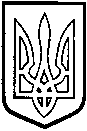 У  К  Р А  Ї  Н  АТОМАШПІЛЬСЬКА РАЙОННА РАДАВ І Н Н И Ц Ь К О Ї  О Б Л А С Т ІРІШЕННЯ №407від 17 травня 2018 року						   26 сесія 7 скликанняПро затвердження звіту з незалежної оцінки ринкової вартості комплексу будівель та споруд, що знаходиться за адресою: Томашпільський район, с.Рожнятівка, вул.Польова, 1Відповідно до пункту 19 частини 1 статті 43, частин 4, 5 статті 60 Закону України «Про місцеве самоврядування в Україні», рішення 23 сесії районної ради 5 скликання від 28 квітня 2009 року №284 «Про управління об’єктами спільної власності територіальних громад району», враховуючи клопотання комунального підприємства «Госпрозрахункове проектно-виробниче архітектурно-планувальне бюро Томашпільського району» та висновок постійної комісії районної ради з питань регулювання комунальної власності, комплексного розвитку та благоустрою населених пунктів, охорони довкілля, будівництва і приватизації, районна рада ВИРІШИЛА:1. Затвердити звіт з незалежної оцінки ринкової вартості об’єкта нерухомості: комплексу будівель та споруд загальною площею 3948,8 кв.м., що знаходиться за адресою: Томашпільський район, с.Рожнятівка, вул.Польова,1, загальною вартістю 928 639,00 грн.	2. Контроль за виконанням даного рішення покласти на постійну комісію районної ради з питань регулювання комунальної власності, комплексного розвитку та благоустрою населених пунктів, охорони довкілля, будівництва і приватизації (Гаврилюк В.А.).Голова районної ради					Д.Коритчук